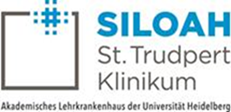 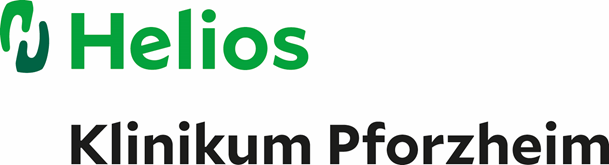 Bewerbungsformular HebammenstudiumPraxisort PforzheimPERSONALIEN: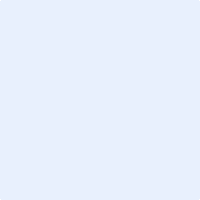 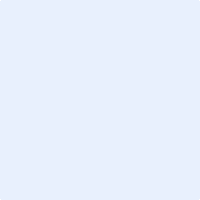 Name: 	 Geburtsdatum/-ort: Straße:	Wohnort:	Telefon/Mobil: E-Mail: 					FotoFamilienstand / Kinder (Alter; freiwillige Angabe):  Konfession: Sehr geehrte Bewerberin, sehr geehrter Bewerber,wir freuen uns sehr, dass wir Ihr Interesse an einem Hebammenstudium geweckt haben. Damit wir Ihre Bewerbung bearbeiten können, füllen Sie bitte alle drei Seiten dieses Formulares sorgfältig aus. Bitte senden Sie Ihre Bewerbung sowie nachfolgende Unterlagen an unsere Ausbildungsleitung Christiane Walter (christiane.walter@helios-gesundheit.de):   Bewerbungsanschreiben   Lückenloser Lebenslauf   Kopie aller Zeugnisse etc. (Schule, sonstige Abschlüsse, Arbeitszeugnisse falls vorhanden)   Praktikumsbescheinigung(en) falls vorhanden   Sonstiges:  Bei Fragen wenden Sie sich bitte jederzeit an unsere Ausbildungsleitung (Tel.: 07231 969 2293)!SCHULAUSBILDUNG / BERUFSAUSBILDUNG / STUDIUMBERUFLICHE UND SONSTIGE TÄTIGKEITENERFAHRUNGEN / PRAKTIKA RUND UMS HEBAMMENWESENSONSTIGESBitte beantworten Sie die folgenden Fragen ehrlich und gewissenhaftWelche Aspekte des Hebammenberufes sind für Sie besonders interessant?Wo sehen Sie Herausforderung bei der Ausübung des Hebammenberufes?Wofür interessieren Sie sich außerdem?Wählen Sie bitte ein auf das Hebammenwesen bezogenes Foto, Bild, Zeichnung, Logo oder auch einen kleinen Text aus. Erläutern Sie Ihren Bezug dazu.Hiermit erkläre ich, dass die von mir gemachten Angaben der Wahrheit entsprechenOrt/Datum  	Name   Schule/Arbeitgeber/Univon - bisAbschluss/BerufsbezeichnungNotenschnittWo (Unternehmen)?von - bisWas (Tätigkeit)?Wo bzw. bei wem?von - bisWas (Tätigkeit)